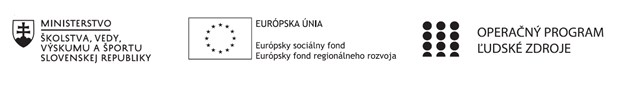 Správa o činnosti pedagogického klubu Príloha:Prezenčná listina zo stretnutia pedagogického klubuPríloha správy o činnosti pedagogického klubu                                                                                             PREZENČNÁ LISTINAMiesto konania stretnutia: H08Dátum konania stretnutia: 6.12.2021Trvanie stretnutia:  od 15.00 hod do 18.00 hod	Zoznam účastníkov/členov pedagogického klubu:Meno prizvaných odborníkov/iných účastníkov, ktorí nie sú členmi pedagogického klubu a podpis/y:Prioritná osVzdelávanieŠpecifický cieľ1.1.1 Zvýšiť inkluzívnosť a rovnaký prístup ku kvalitnému vzdelávaniu a zlepšiť výsledky a kompetencie detí a žiakovPrijímateľGymnáziumNázov projektuGymza číta, počíta a bádaKód projektu  ITMS2014+312011U517Názov pedagogického klubu GYMZAFIGADátum stretnutia  pedagogického klubu6.12.2021Miesto stretnutia  pedagogického klubuH08Meno koordinátora pedagogického klubuS. ĎurekOdkaz na webové sídlo zverejnenej správywww.gymza.skManažérske zhrnutie:finančná gramotnosť, IKT, edukačné programy, IKT edukačné programy, práca žiakov.Hlavné body, témy stretnutia, zhrnutie priebehu stretnutia: A. Členovia pedagogického klubu finančnej gramotnosti boli jedným z členov (S. Ďurek) informovaní o základných pojmoch týkajúcich sa stretnutia. Tieto pojmy dotyčný predstavil a zadefinoval na základe odborných a dostupných zdrojov.Definícií pre informačno-komuničné technológie je veľa. Označujú nielen prostriedky pre prácu s informáciami, ale aj spôsob komunikácie medzi nimi: Informačné a komunikačné technológie (Information and Communication Technologies, ICT) je integrovaný súbor informačných a komunikačných technológií používaných nielen na prípravu a spracovanie dát, ale taktiež na manažovanie informácií a procesov na dosiahnutie viac účinnejších a efektívnejších výsledkov optimalizovaním manažmentu zdrojov a distribúcie informácií a know-how.  Spojením informačno-komunikačné technológie označujeme výpočtové a komunikačné prostriedky, ktoré rôznymi spôsobmi podporujú výučbu, štúdium a aktivity v oblasti vzdelávania. Sú to technológie, ktoré súvisia so zberom, zaznamenávaním a výmenou informácií. Zaraďujeme medzi ne zdroje ako sú internet, cd a dvd aplikácie, rôzne multimediálne a hypermediálne prvky pôsobiace na ľudské zmysly. (Zelená, 2005) Informačné a komunikačné technológie (ďalej IKT) sú metódy, postupy a spôsoby zberu, uchovávania, spracúvania, overovania, hodnotenia, selekcie, distribúcie a včasného doručovania potrebných informácií vo vyžadovanej forme a kvalite. (Stoffová, Stoffa, 1999) Pri používaní IKT v škole sa mení vzťah učiteľ – žiak. Učiteľ sa stáva len akýmsi sprostredkovateľom informácií, ktorý žiakom pomáha spoznať skutočný i elektronický svet. Didaktická alebo informačno-komunikačná technika: výpočtová technika – počítač, vyučovacie stroje - trenažér, jazykové laboratórium, vizuálna technika - projektor, zvuková technika - magnetofón, prehrávač, reproduktor, zosilovač,  audiovizuálna technika - projektor, televízna technika, zobrazovacie plochy - klasická tabuľa, mobilná tabuľa, interaktívna tabuľa, mobilné technológie - PDA, mobilný telefón, nosiče - CD, DVD. Softvérové nástroje: textový editor – NotePad, WordPad, MS Word, Open Office, tabuľkový editor - MS Excel, Open Office, grafické editory: CorelDraw, Adobe Photoshop, softvér na komunikáciu cez Internet: E-mail, ICQ, IRC, Skype, Moodle, softvér na šírenie a prezentáciu informácií: PPT, Open Office, www stránky, výučbový softvér: výučbové programy, simulátory, virtuálne laboratóriá, multimediálne encyklopédie. Ďalšie nástroje: práca s internetom, multimediálne výučbové programy, vyhľadávanie informácií, tvorba projektov, tvorba multimediálnych prezentácií, používanie elektronickej korešpondencie, internetové konferencie, teleprojekty, elektronická komunikácia - Skype, Chat, elektronický nákup, počítačová kriminalita.Zdroj: https://is.ambis.cz/th/j2qgz/Strigacova_DP_IKT.pdfB. Jeden z členov pedagogického klubu finančnej gramotnosti (S. Ďurek) predstavil niekoľko edukačných nástrojov a edukačných IKT programov využiteľných pri výučbe finančnej gramotnosti.Ja Slovensko:Junior Achievement (JA) Slovensko  pomáha učiteľom rozvíjať u žiakov základných a stredných škôl podnikavosť, ekonomické myslenie, finančnú gramotnosť a zručnosti potrebné pre uplatnenie sa na pracovnom trhu, vrátane digitálnych zručností. Vzdelávacie programy JA Slovensko podporujú podnikateľské a ekonomické myslenie a ponúkajú preventívne riešenia pre zamestnanosť mládeže.V školskom roku 2020/2021 malo skúsenosť s naším zážitkovým vzdelávaním 26 247 žiakov, 800 učiteľov a 663 škôl.Máme viac ako 400 000 absolventov vzdelávacích programov v ZŠ, SŠ a VŠ za 29 rokov na Slovensku.Do zážitkového vzdelávania zapájame ročne aj viac ako 400 odborníkov z praxe.Sme súčasťou celosvetovej siete 115 krajín JA Worldwide a súčasťou siete 41 európskych krajín JA Europe.Už 100 rokov po celom svete prinášame skúsenosti v oblasti pracovnej pripravenosti, finančnej gramotnosti a podnikania. Do programov JA sa každoročne zapája viac ako 450 000 dobrovoľníkov a 10 miliónov študentov vo viac ako 100 krajinách.V roku 1992 inicioval Tomáš Baťa príchod tohto moderného spôsobu ekonomického vzdelávania mladých ľudí do Českej a Slovenskej republiky. Zdroj: https://www.jaslovensko.sk/o-nas/Viac ako peniaze:komplexných učebných textov, ktoré vychádzajú z NŠFG,metodickej príručky plnej praktických informácií,databázy viac ako 300 rôznych aktivít k téme finančná gramotnosť,pravidelne aktualizovanej online učebnice.Viac ako peniaze je prvý komplexný vzdelávací program pre výučbu finančnej gramotnosti žiakov základných a stredných škôl na Slovensku. Program je vytvorený v súlade s Národným štandardom finančnej gramotnosti. Školám ho poskytujeme už od šk. roku 2012/2013.Zdroj: https://www.viacakopeniaze.sk/Aplikovaná ekonómia:Je schválená MŠVVaŠ SR ako voliteľný alebo nepovinný predmet pre všetky typy stredných škôl. Ministerstvo školstva si váži prácu Junior Achievement a odporúča školám zapájať sa do našich aktivít čo najviac.Študentská firmaŠtudenti si teoretické vedomosti osvojujú priamo v praxi. Zakladajú študentskú firmu, simulujúcu akciovú spoločnosť a musia prejsť všetkými krokmi podnikania od založenia, plánovania činnosti, cez marketingový prieskum trhu, vlastnú činnosť až po likvidáciu  firmy a rozdelenie zisku ku koncu školského roka. Vďaka tejto praktickej skúsenosti, ktorá je medzi študentmi programu Aplikovaná ekonómia veľmi obľúbená, získavajú študenti možnosť aplikovať teoreticky nadobudnuté skúsenosti o fungovaní podnikateľského subjektu okamžite v praxi. Učia sa tak nielen ekonómiu, ale aj  byť zodpovednými,  vedieť sa rozhodovať a viesť firmu.Okrem zvládnutia teórie študenti získajú podnikateľské zručnosti, postoje, správanie, čo zahŕňa aj:kreatívne myslenie a riešenie problémov,komunikačné a prezentačné zručnosti,sebadôveru,tímovú prácu a schopnosť viesť tím,riadenie rizík.Študenti sa naučia akozískať finančné prostriedky predajom akcií, realizovať prieskum trhu,spolupracovať na vytvorení podnikateľského plánu,vyvinúť a rozvíjať svoj vlastný produkt alebo službu,propagovať svoje výrobky a služby,predávať svoje výrobky a služby,https://www.firma.jaslovensko.sk/o-programe/Finační gramotnosť do škol:http://www.fgdoskol.cz/pro-skoly/vyukove-materialy/OVB – Finančná gramotnosť:https://www.financnagramotnost.sk/Závery a odporúčania:I. Zúčastnení členovia klubu finančnej gramotnosti boli oboznámení so základnými pojmami témy stretnutia. Výklad bol vedený jedným z členov klubu – S. Ďurekom.II. Zúčastnení členovia klubu finančnej gramotnosti boli oboznámení s rôznymi nástrojmi pracujúcimi s IKT technológiami. Tieto nástroje sú využiteľné v rámci vyučovania finančnej gramotnosti. Do budúceho stretnutia (8.12.2021) si členovia pripravia podnety do diskusie, ktorá stanový plusy a mínusy využívania edukačných IKT programov. Vypracoval (meno, priezvisko)Mgr. Helena KrajčovičováDátum6.12.2021PodpisSchválil (meno, priezvisko)Mgr. Stanislav Ďurek, PhD.Dátum6.12.2021PodpisPrioritná os:VzdelávanieŠpecifický cieľ:1.1.1 Zvýšiť inkluzívnosť a rovnaký prístup ku kvalitnému vzdelávaniu a zlepšiť výsledky a kompetencie detí a žiakovPrijímateľ:GymnáziumNázov projektu:GYMZA číta, počíta a bádaKód ITMS projektu:312011U517Názov pedagogického klubu:GYMZAFIGAč.Meno a priezviskoPodpisInštitúcia1. Mgr. Stanislav Ďurek, PhD.Gymnázium, Hlinská 29 Žilina2. PaedDr. Antónia BartošováGymnázium, Hlinská 29 Žilina3. Mgr. Tatiana HikováGymnázium, Hlinská 29 Žilina4. Mgr. Helena KrajčovičováGymnázium, Hlinská 29 Žilinač.Meno a priezviskoPodpisInštitúcia1.